RIWAYAT HIDUP  Hamriani. B, lahir di Parangbanoa Kabupaten Gowa  pada 05 Oktober 1994. Anak pertama dari tiga bersaudara ini lahir dari pasangan Bustam Daeng Tutu dan Sitti Daeng Tayu. Penulis masuk Sekolah Dasar pada tahun 2001 di SDI Ritaya dan tamat pada tahun 2007. Pada tahun yang sama melanjutkan pendidikan ke jenjang Sekolah Mengengah Pertama di SMP Negeri 2 Pallangga dan tamat pada tahun 2010 kemudian pada tahun yang sama menlanjutkan pendidikan ke jenjang Sekolah Menengah Atas di SMA Yapip Makassar dan tamat pada tahun 2013. Pada tahun 2013 penulis berhasil di terima masuk perguruan tinggi negeri melalui jalur MANDIRI pada Program Studi Teknologi Pendidikan, Fakultas Ilmu Pendidikan, Universitas Negeri Makassar.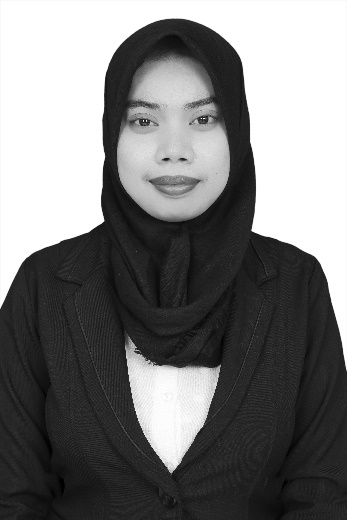 